Visiting Faculty Position in Architectural HistoryUniversity of North Carolina at CharlotteSchool of Architecture (SoA)The School of Architecture (SoA) at the University of North Carolina at Charlotte invites applications for a one-year visiting appointment in Architectural History. The position involves participating in teaching the school’s required three-semester sequence in the history and theory of architecture, as well as advanced seminars to graduate and upper-level undergraduate students. This position is intended to service our core history/theory sequence by extending the depth and breadth of our curriculum in contemporary architectural history, theory and criticism.  The faculty are particularly interested in candidates capable of offering seminars in Non-Western and/or 20th century architecture. The successful candidate must demonstrate his or her ability to effectively teach and conduct research and scholarship in the discipline of architecture. A PhD (or ABD) in Architectural History or a related discipline is required.  The SoA anticipates conducting a tenure-track search in Architectural History at the rank of Assistant Professor during the 2017-2018 academic year. The SoA offers four degree programs: Bachelor of Arts in Architecture (B.A. in Arch.), Bachelor of Architecture (B.Arch.), Master of Architecture (M.Arch.) and Master of Urban Design (MUD), as well as dual-degree programs in Architecture + Urban Design and Architecture + Computer Science.  The School is committed to a culturally and intellectually diverse environment with a broad range of opportunities for creative work. Faculty and students are supported by exceptional facilities and a dynamic metropolitan landscape.  We celebrate diversity that includes, but is not limited to, ability/disability, age, culture, ethnicity, gender identification, language, race, religion, sexual orientation, and socio-economic status.  We strongly encourage applications from women and members of under-represented groups.  Faculty appointment will commence August 15, 2017. Qualified applicants must complete the online faculty application at https://jobs.uncc.edu (position #4012). Application requirements include 1) a cover letter, 2) CV, 3) Letter of interest including statements of pedagogical and research objectives, 4) an abridged portfolio with sample writing, and 5) contact information for three references.  Review of applications will commence May 1, 2017 and will continue until the position is filled.  Questions regarding the above position may be directed to Chris Jarrett at chjarrett@uncc.edu. UNC Charlotte is an Equal Opportunity Employer/Affirmative Action Employer (EEO/AA).  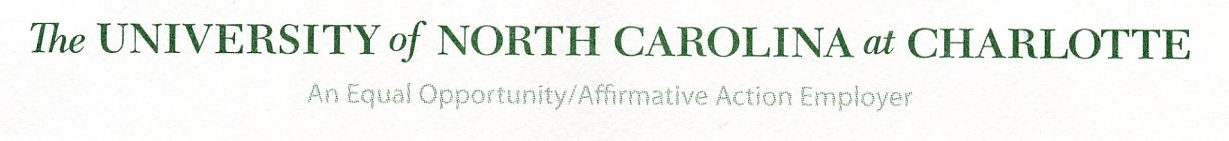 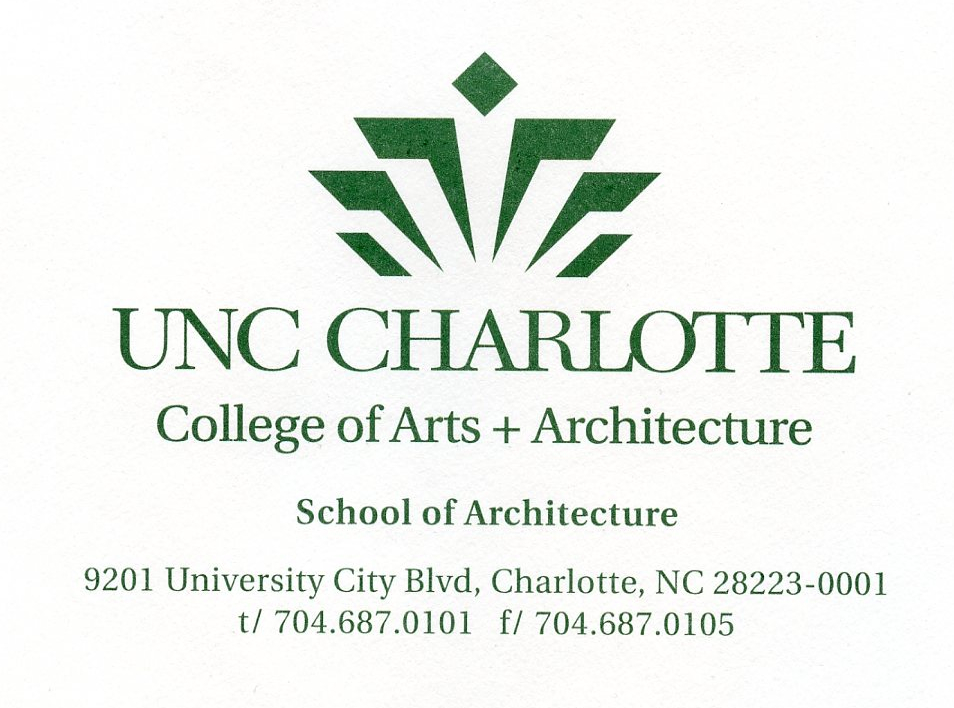 